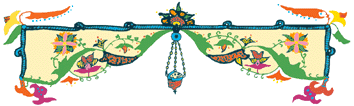 ХРИСТОС ВОСКРЕСЕ!!!  https://youtu.be/Acuqx4B-RA4цртани филм  - Тајна вечераhttps://vimeo.com/406912607Страдање и васкрсење ХристовоЛинковизапесмицу:https://www.youtube.com/watch?v=3Kb_8MNaA2Ihttps://www.youtube.com/watch?v=j0umTTSY0i0